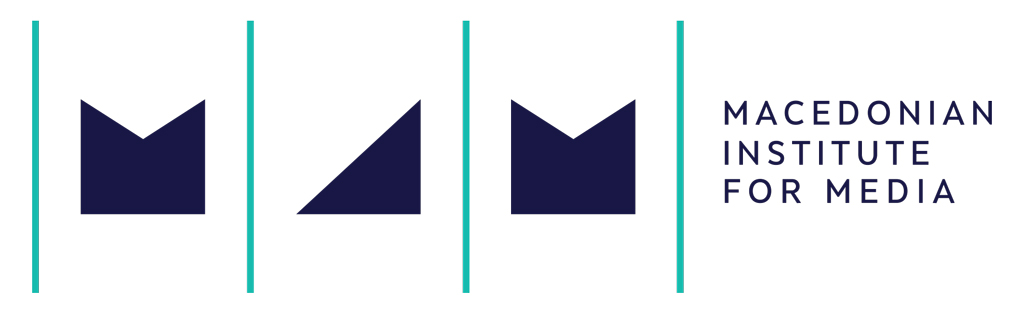 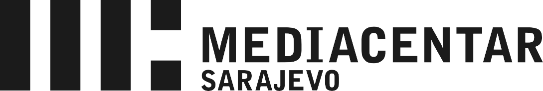 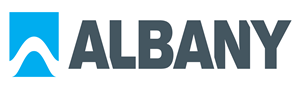 Content Production Grant Application form Information about the media applying for grant Description of the proposed content Supporting documents to provide with the application:Registration document Samples of previous production demonstrating ability to produce media content, preferably with links to previously published contentCompleted budget form Name of the media outlet Name of the legal entity as stated in the registration document (if different from above) Contact details (e-mail, phone, address, web address, name and contact of the person responsible for the proposed project) Type of the media outlet (mark the box bellow)Type of the media outlet (mark the box bellow)Type of the media outlet (mark the box bellow)Type of the media outlet (mark the box bellow)TVRadioPrintOnline Please provide links to media outlet website, social media profiles/pages:Please provide links to media outlet website, social media profiles/pages:Please provide links to media outlet website, social media profiles/pages:Please provide links to media outlet website, social media profiles/pages:Type of the ownership (mark the box bellow)Type of the ownership (mark the box bellow)Type of the ownership (mark the box bellow)Type of the ownership (mark the box bellow)PublicPrivateCSOOtherPlease provide information about your audience. Make sure to include: geographical coverage, any demographic data you have about your audience and data demonstrating the outlet’s reach (web statistics, rating/share, circulation or other appropriate data with sources of information). (Maximum 100 words. Excessive text may be disregarded by evaluators)Please provide information about the editorial policies of the media outlet; what is in focus of your content/program; provide information about most relevant content the outlet produces. (Maximum 100 words. Excessive text may be disregarded by evaluators)Proposed form of the content (for example: article, radio show, TV feature or other)The quantity (number of articles, radio programs, TV shows etc.)Describe in detail the content proposed. Address all topics you want to cover and how they relate to objectives of the call. Describe in detail the approach to addressing the topic(s) proposed – sources and collaborators you might consult. Where relevant, add technical details (such as length of text, duration of the video for example). Emphasize multi-media components to your content if planned. Address each piece of proposed content (for example, if you are planning series of articles, explain shortly topics and approach for production of each article). Maximum 1000 words. Excessive text may be disregarded by evaluators.Provide your production plan. Make sure to address all production phases and dates of completion. Provide promotion and broadcasting/distribution plan, including the planned content promotion/distribution via social mediaProvide information about the proposed production team, short biographies and roles in the production process 